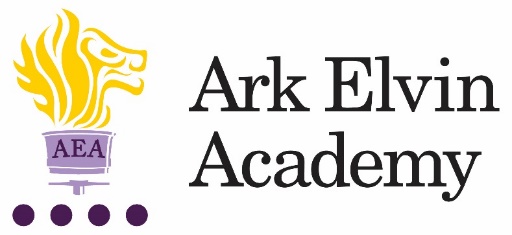 Head of ComputingAt Ark Elvin Academy we are proud of the excellent education we offer each of our pupils.  Our team of enthusiastic, high expectations staff have transformed our school and we are just as excited about the next step in our school improvement journey as we work together to deliver the outstanding education our community need and deserve. We are deeply committed to our mission: “To ensure that every pupil leaves Elvin confident, articulate, and culturally aware; able to pursue careers they are passionate about, contribute to society and live happy, healthy and fulfilled lives.”In our last OFSTED inspection (October 2019) it was recognised that:“Pupils, parents and staff all agree that Ark Elvin Academy has improved out of all recognition. Pupils are proud of the school.”“The headteacher and leaders have very high expectations…… Staff want all pupils to succeed in every area of their lives, not just academically.”“The school is a calm, safe and supportive place for pupils. Pupils behave very well in lessons. They get on well with one another and with adults.”We are a large non-selective secondary school in the London borough of Brent, with excellent transport links to central London.  We are committed to ensuring teachers can focus on teaching and have the opportunity to refine and develop their practice in the classroom and develop their leadership skills, we have:  twice as many training days as is standard weekly professional development for all staff. In recruiting our next Head of Computing, we are seeking the following from applicants:  A commitment to serving our diverse community in Brent  A passion for their subject, curriculum development and teaching and learning High expectations for themselves and our pupilsA keenness to learn and develop in your role and as a leaderA team player with high standards of professionalism and courteousness.   You will become part of a close-knit professional community of enthusiastic colleagues who benefit from the training, guidance and support from the Ark network, one of the country’s top performing school groups.Our large, friendly, and hardworking Computer Science Department include a range of experience, from expert teachers and coaches to a cohort of excellent trainees and NQTs. We passionately believe in our six pillars, and they drive all our thinking and our school improvement at Elvin:  Strong Discipline  Calm, purpose, and order are established through the consistency of expectations and explicit teaching of discipline.    High Quality Teaching  Teachers are subject experts with an excellent understanding of the intellectual journey they are taking their pupils on and have mastery in effective teaching skills.    Mastery Curriculum  Our curriculum design enables pupils to make rapid progress and develop a framework of knowledge and understanding in each subject area that provides a solid foundation for further study.    Raising aspirations and enrichment  Pupils understand the opportunities that a school and university education will afford them in terms of careers and quality of life. Pupils develop their passions and interests through an Our extensive enrichment programme.    Character developmentPupils develop the characteristics that support their academic achievement, create thoughtful citizens and allow them to make reflective choices over their personal lives.    Developing leaders All members of staff see themselves as leaders within an aligned community of professionals and are systematically trained in best practice. We create high performing teams to drive our school improvement.    Ark Elvin is on an exciting improvement journey – join us and be part of that change.Interested in finding out more? Please email our HR advisor, Chantel: c.mutongole@arkelvinacademy.org for an initial conversation and to arrange a call with our principal, Rebecca Curtis.Closing date:    Monday 27th June 2022 Interviews:      Friday 1st July 2022 Start date:     September, October 2022 or January 2023 Salary:    Ark Main/Upper Pay Range (£32,960 - £53,341) + TLR2B- £4,784Ark is committed to safeguarding children; successful candidates will be subject to an enhanced DBS check  Job Description: Head of Computing Reports to: Vice PrincipalThe Role As Head of Department, you will lead, develop and manage the effective delivery of an outstanding curriculum which enables the highest level of student progress and attainment. You will lead the professional community of Computing to ensure high attainment of Computing across the school. Key Responsibilities Leadership and Management of the Subject Team Manage departmental budget, resources and learning environment  Oversee and maintain all health and safety documentation within the departmentLead behaviour management in the department, securing strong routines for learning, consistent with the school’s policy, and liaising with tutors and parents when necessary Develop strong partnerships and ensure regular communication with parents Improving Teaching and Learning Be accountable for student progress in Computing across the school at all key stages, ensuring that all students achieve results in line with, or better than, value-added predictions Lead joint practice development across the department subject teams, ensuring that outstanding practice is shared with all staff in the department and the wider school Model outstanding teaching and lead collaborative planning and development, including the sharing of resources and best practice within the department  Monitor the work of the department through rigorous and regular lesson observations, work scrutinise, and provide detailed, constructive feedbackMonitor the identification of and provision for students with individual needs, and develop differentiated learning and teaching methods and schemes of learning  Liaise with other department heads on a regular basis to ensure curriculum and learning goals are met across all subject areas and to exploit cross-year and cross-curricular links   Keep up to date with any changes in learning and teaching related to Computing, DfE guidance, assessment regulations, etc. and ensure staff are kept informed Develop subject trainees within the departmentCurriculum and Assessment Be responsible for maintaining and tracking student progress across the department, analysing all relevant data to make data-driven changes to the curriculum design and intervention strategies and using the data to monitor the performance of subject staff Plan, deliver, monitor, and evaluate the curriculum provision and enrichment for all year groups within the department Predict student outcomes and set ambitious targets Teaching Responsibilities Set high expectations so that all students are inspired, motivated and challenged to reach their full potential, and in doing so meet their progress and attainment targets Plan and teach well-structured, differentiated lessons that are aligned to the school and/or network curriculum and cultivate every student’s intellectual curiosity Use data to inform teaching and learning, identify areas for intervention and provide feedback to students, staff and families in order to promote progress and outcomes Manage behaviour effectively to create a safe, respectful and nurturing environment so that students can focus on learning Work collaboratively with both school and network colleagues as a committed team member, building successful, high performing teams  Participate actively throughout the network, by attending relevant meetings, and, as appropriate, delivering network-wide training and initiatives Work with colleagues, students and families to develop a strong school community  Other Carry out other reasonable tasks as directed by Principal  Person Specification: Head of Computing   Qualification Criteria  Qualified to teach and work in the UK Degree in an applicable subject  Knowledge, Skills, and Experience Evicence of being an outstanding teacher of the subjectExperience of raising attainment in a challenging classroom environment  Experience of leading a team and/or developing others Experience of having designed, implemented, and evaluated effective, imaginative and stimulating Schemes of Work Experience of improving the quality of teaching and learning through the development of schemes of work and high-quality resources Experience of leading successful enrichment which inspire and motivate learners Experience of interpreting complex student data to drive lesson planning and student progress Excellent understanding of both subject and general teaching pedagogy  Effective and systematic behaviour management  Knowledge of the national secondary education system, examinations, and curriculum LeadershipEffective team playerHigh expectations for accountability and consistencyVision aligned with Ark’s high aspirations, high expectations of self and othersGenuine passion and a belief in the potential of every pupilMotivation to continually improve standards and achieve excellenceEffective listening skills that lead to a strong understanding of othersCommitment to the safeguarding and welfare of all pupils Teaching and LearningExcellent classroom teacher with the ability to reflect on lessons and continually improve their own practiceEffective and systematic behaviour management, with clear boundaries, sanctions, praise and rewardsThinks strategically about classroom practice and tailoring lessons to pupils' needsUnderstands and interprets complex pupil data to drive lesson planning and pupil attainmentGood communication, planning and organisational skillsDemonstrates resilience, motivation and commitment to driving up standards of achievementActs as a role model to staff and pupilsCommitment to regular and on-going professional development and training to establish outstanding classroom practicePersonal Characteristics Genuine passion for and a belief in the potential of every student Deep commitment to Ark’s mission of providing an excellent education to every student, regardless of background Excellent interpersonal, planning, and organisational skills Resilient, motivated, and committed to achieving excellence  Reflective and proactive in seeking feedback to constantly improve practice Commitment to regular and on-going professional development and training to establish outstanding classroom practice Commitment to and understanding of professionalism in line with the National Teaching Standards Other  Commitment to equality of opportunity and the safeguarding and welfare of all students Willingness to undertake training This post is subject to an enhanced DBS check Ark is committed to safeguarding and promoting the welfare of children and young people in our academies. All successful candidates will be subject to an enhanced Disclosure and Barring Service check. 